Hotel websitehttps://www.oostwegelcollection.nl/en/chateau-st-gerlach/Conference roomhttps://www.oostwegelcollection.nl/en/chateau-st-gerlach/meeting-rooms/via-belgica-1/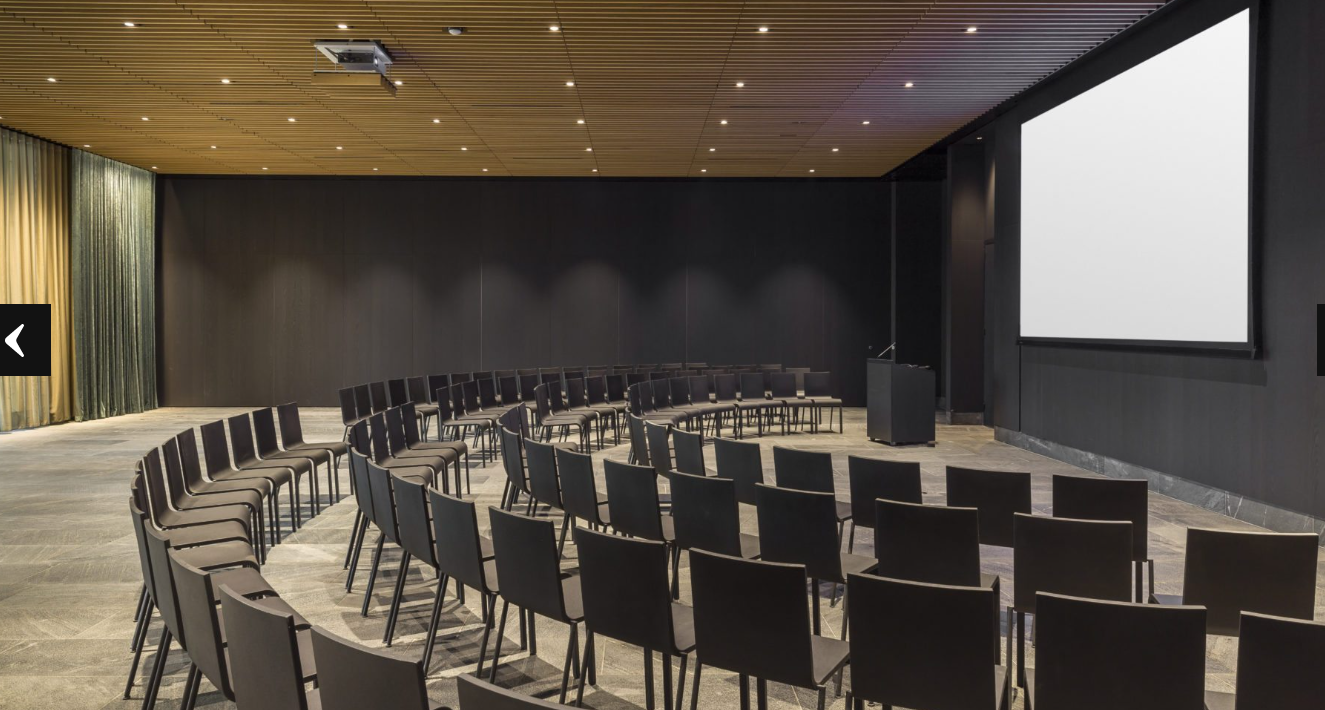 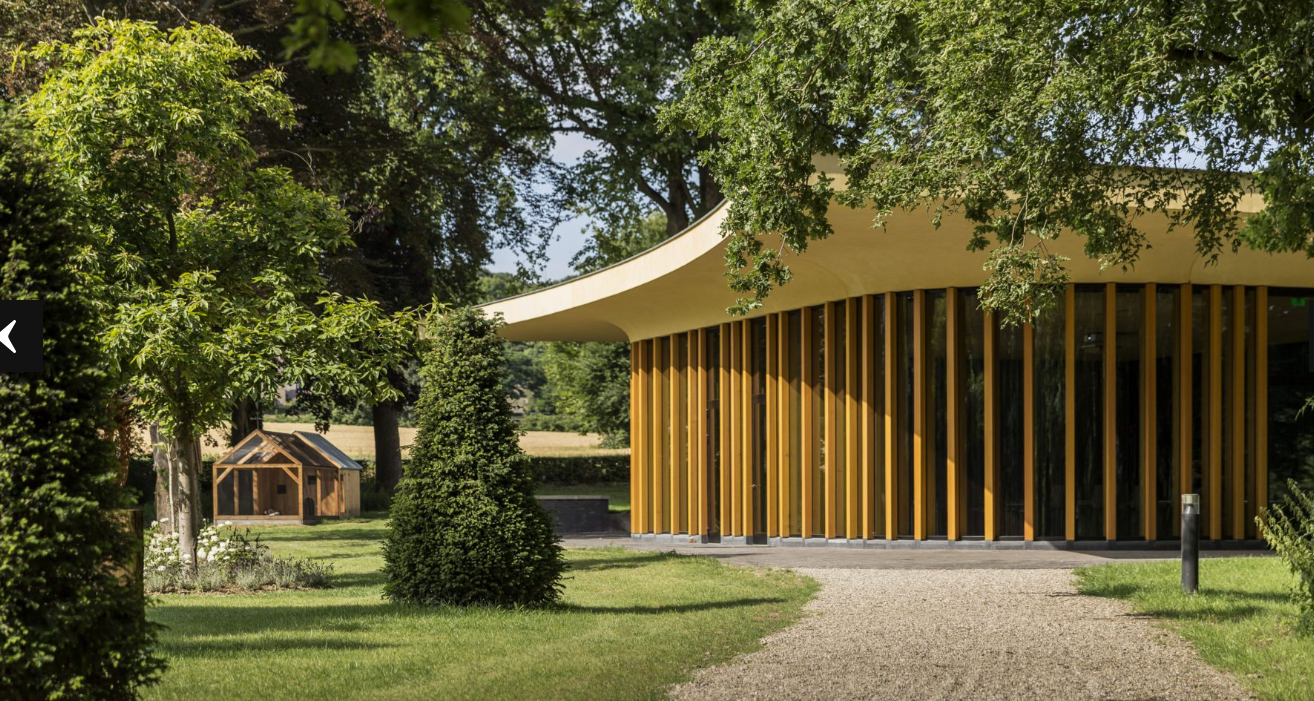 